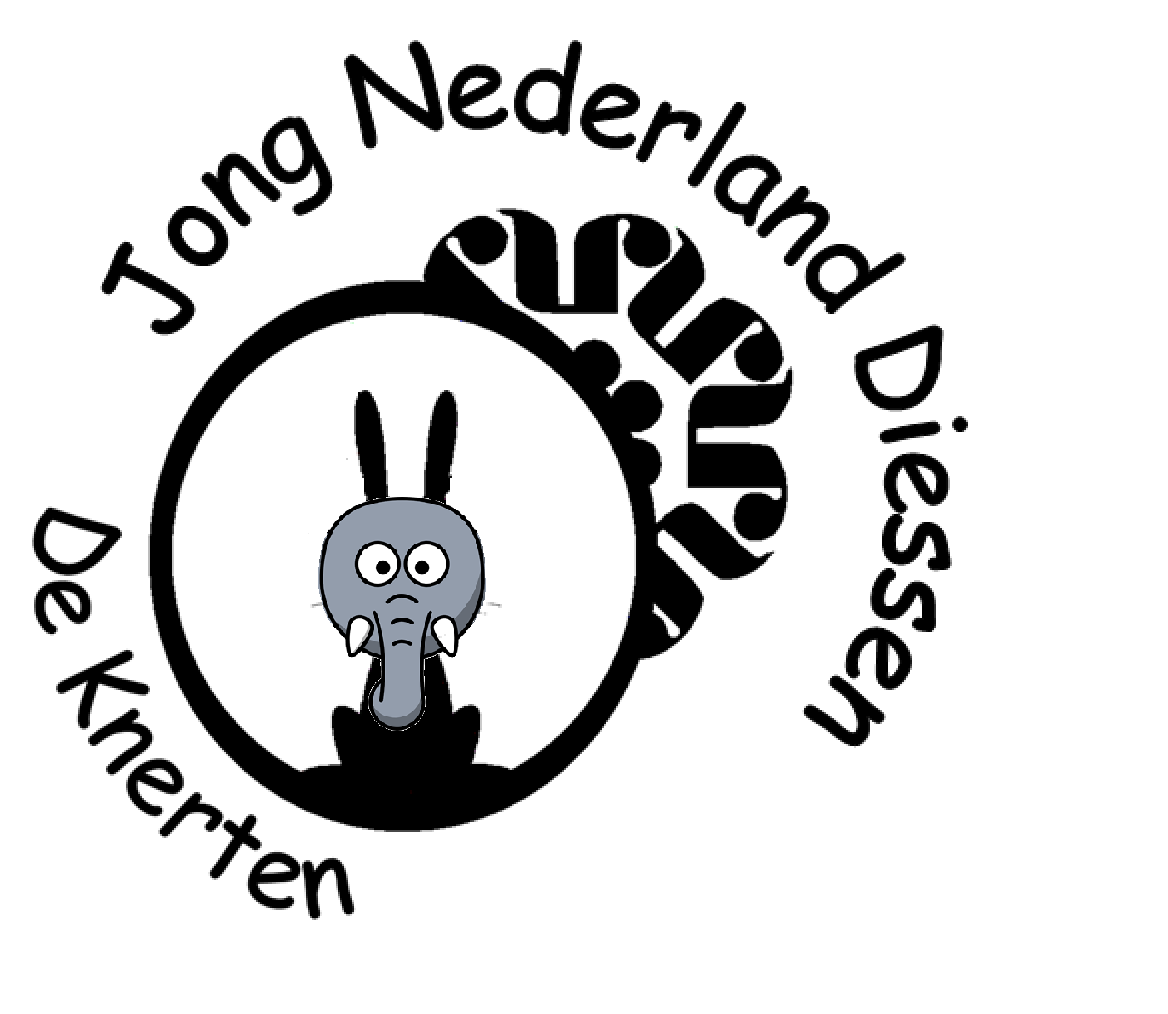 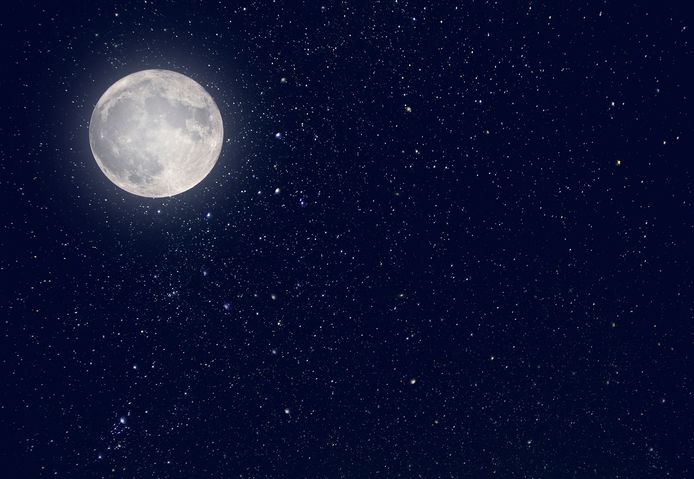 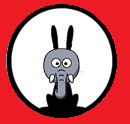 1. Los de rebus op, met de hint kun je iemand wegstrepen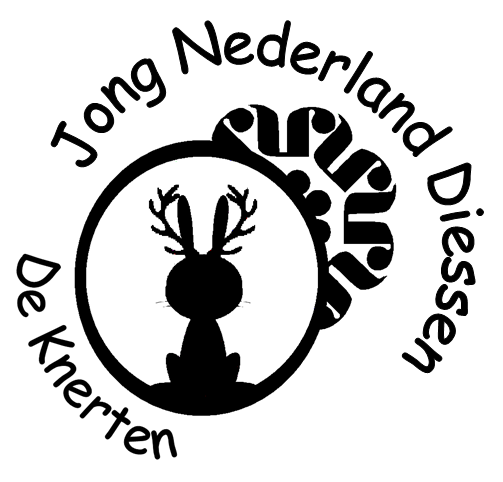 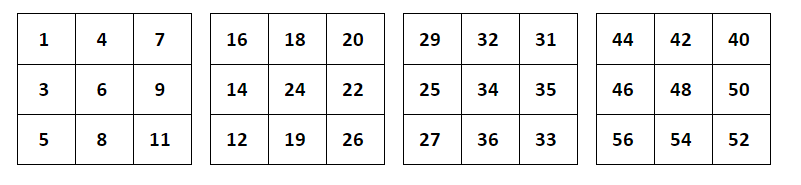 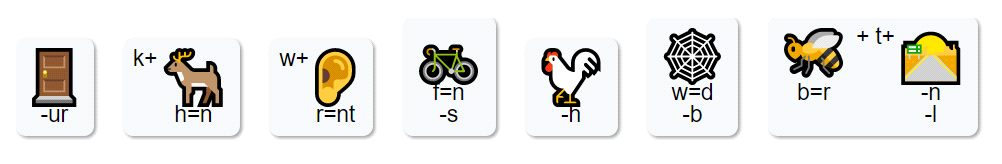 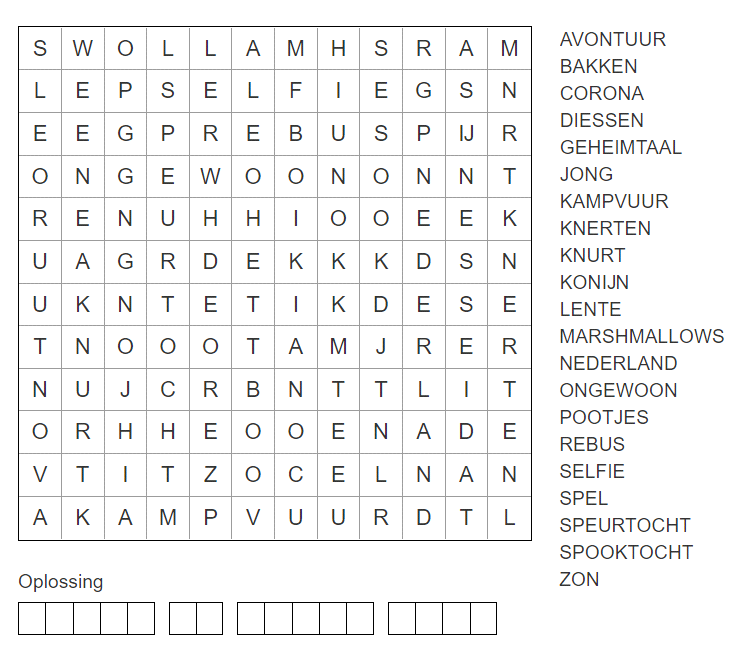 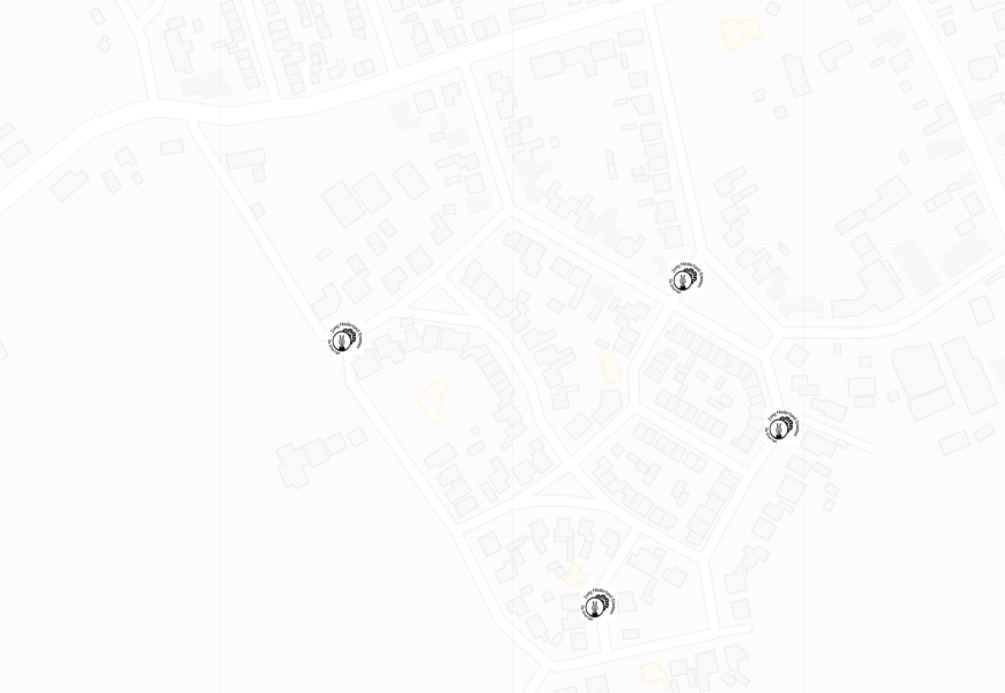 Vorige bladzijde via Whats app naar de kinderen verstuurd.De hints op de volgende bladzijde via de app gestuurdDe 3 laatste hints hingen in de wijkBij de post waar het Knert team zat kregen ze de hint “Diegene die GEEN Knurft is is als laatste bij de groep gekomen”.  Ze kregen daar ook een zakje chips. Whatsapp hints (leuke kaartjes maken):voor bij opdracht 2 filmpje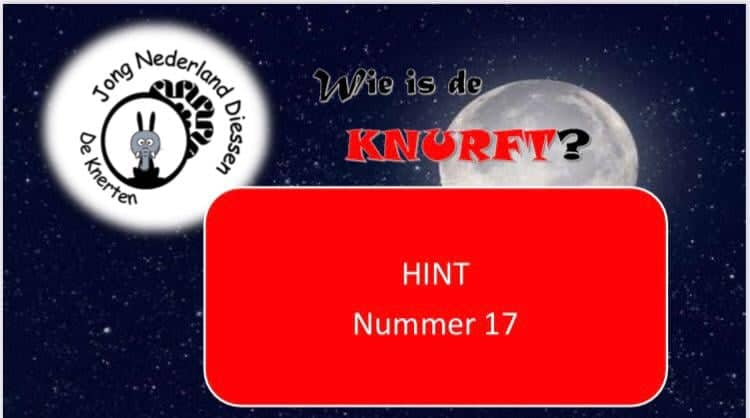 Voor bij opdracht 6 selfie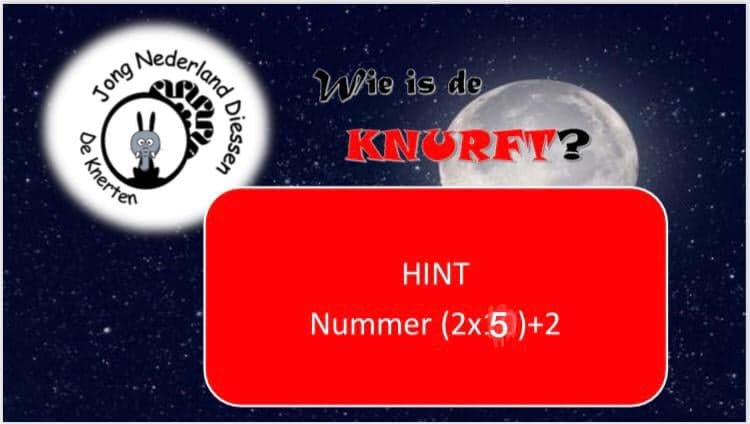 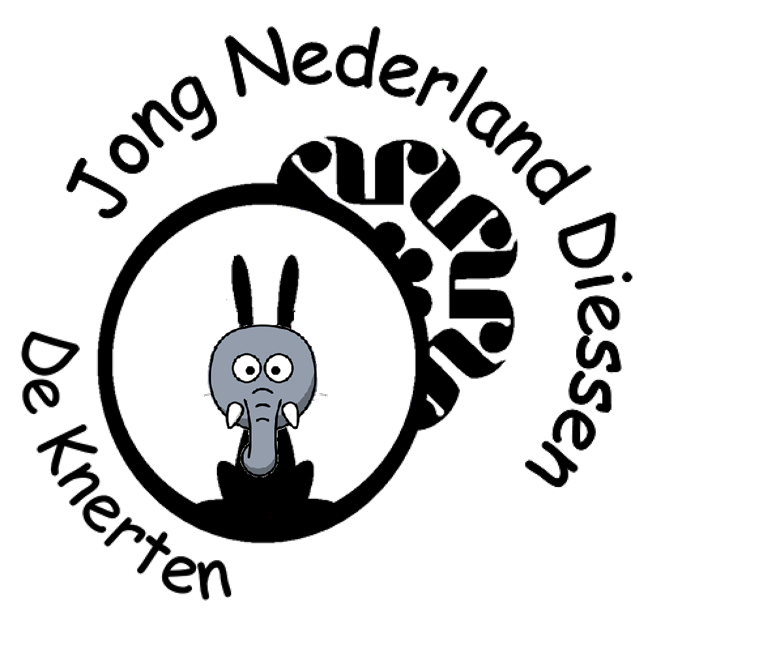 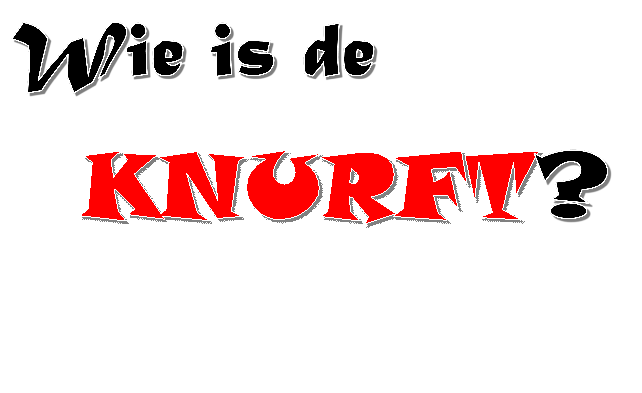 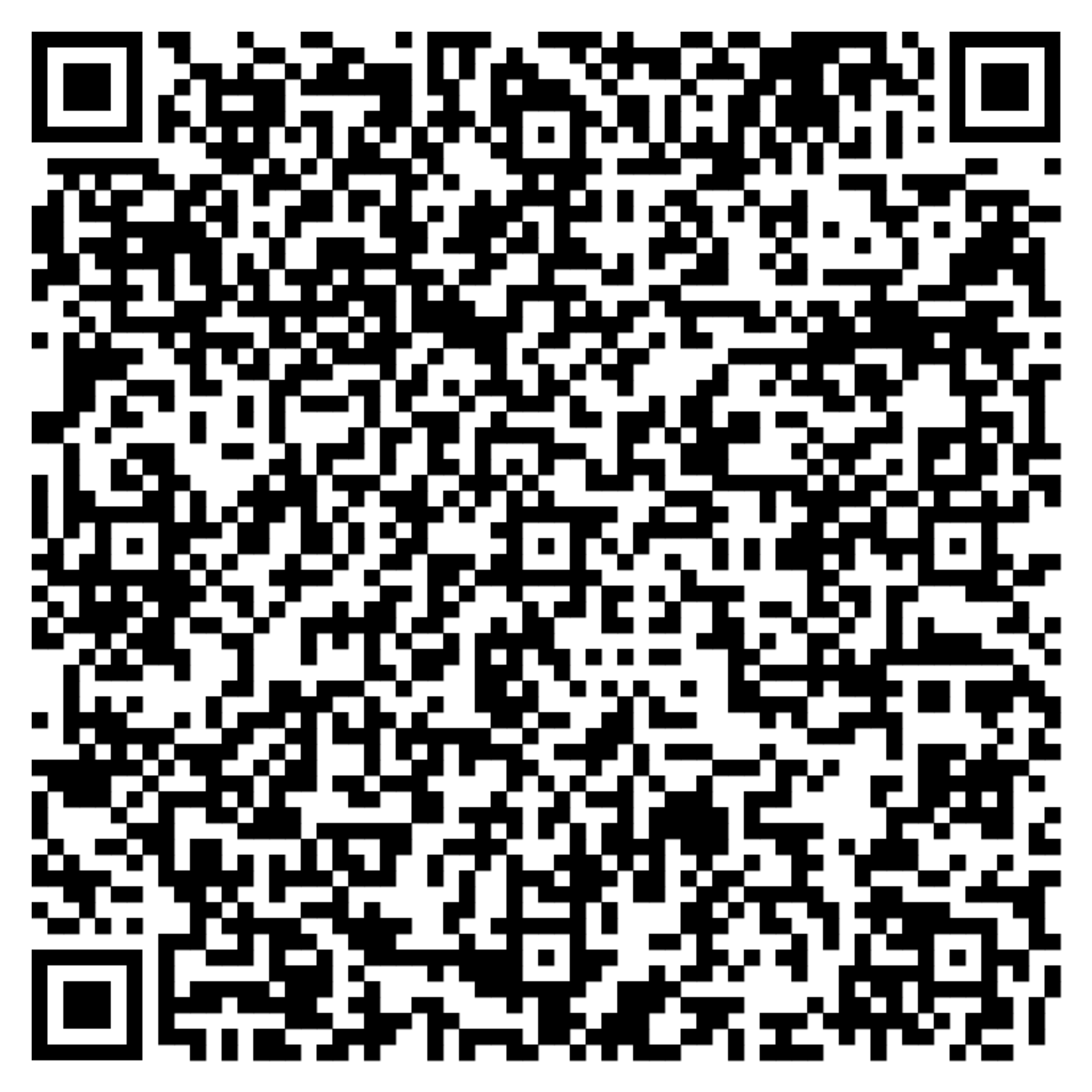 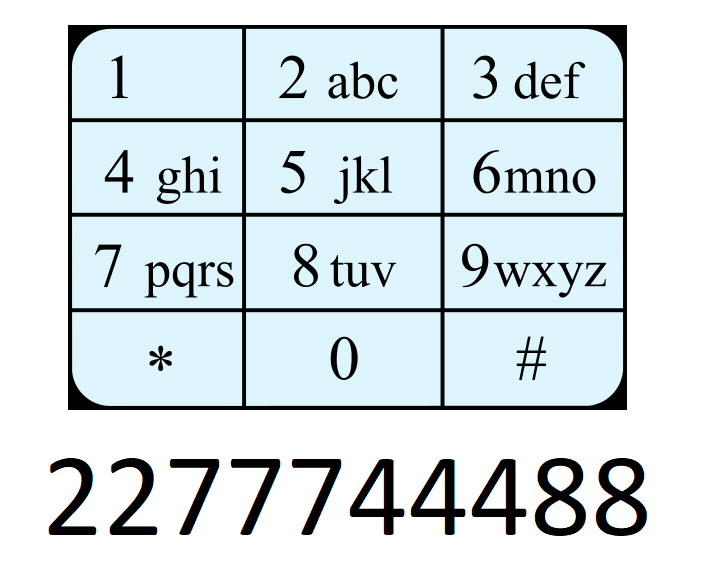 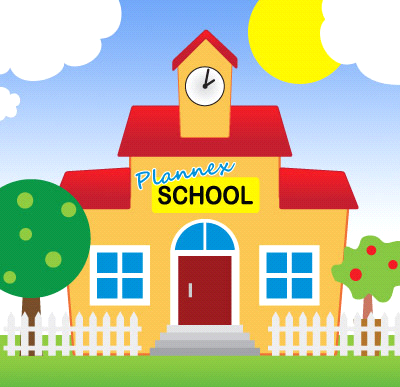 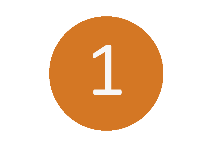 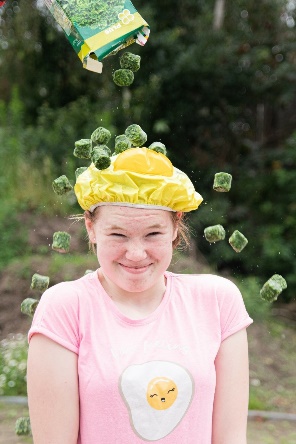 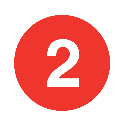 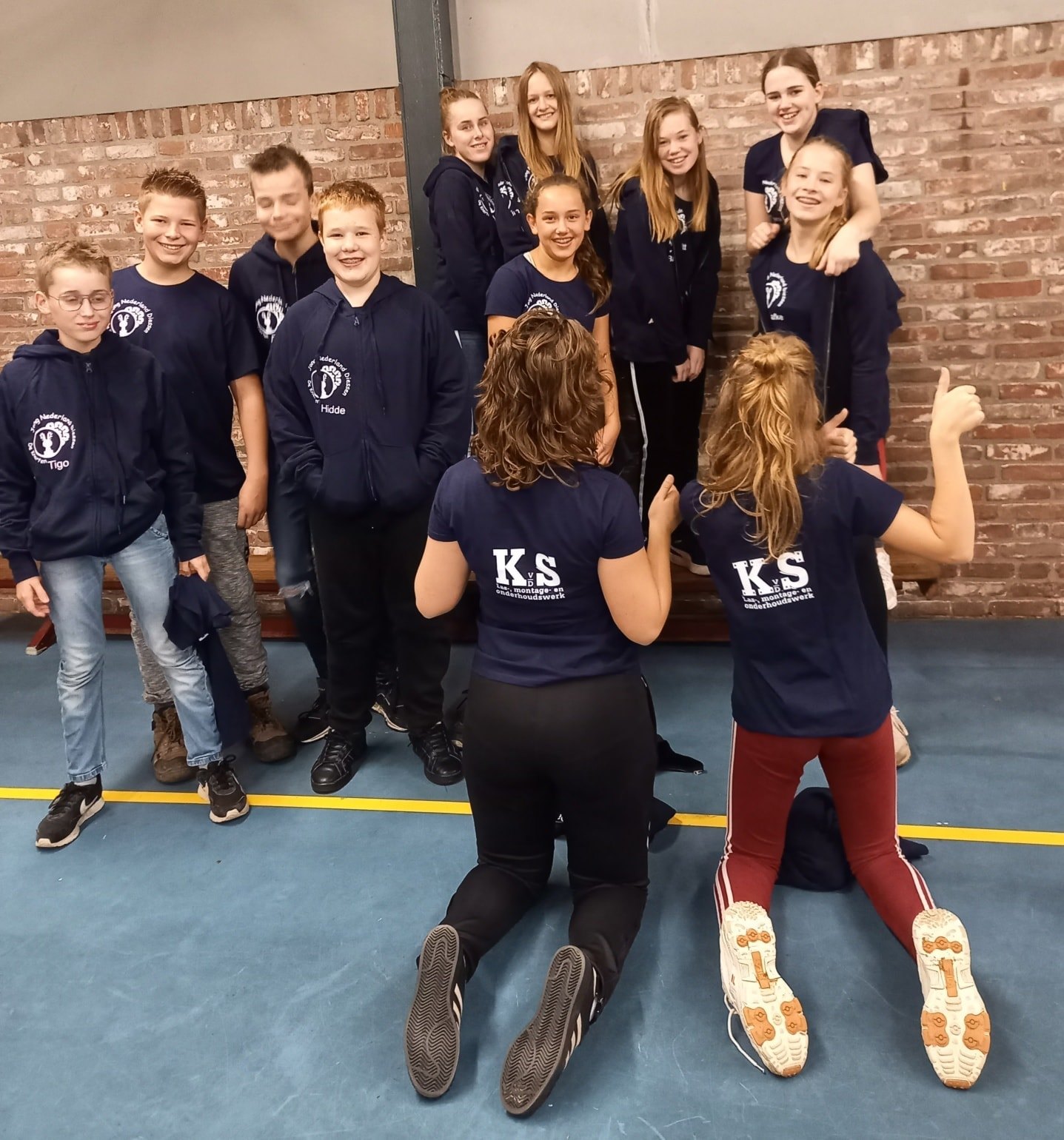 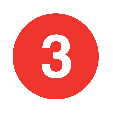 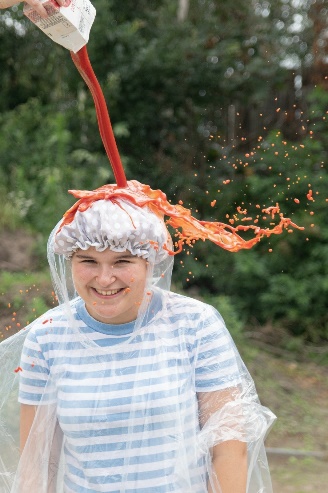 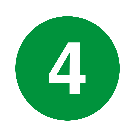 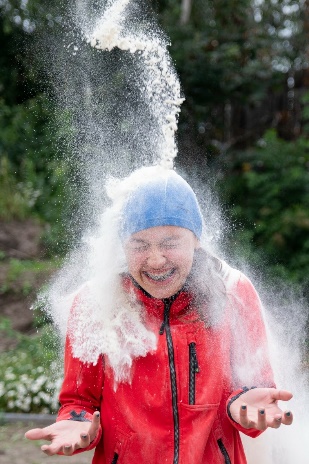 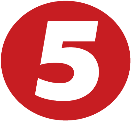 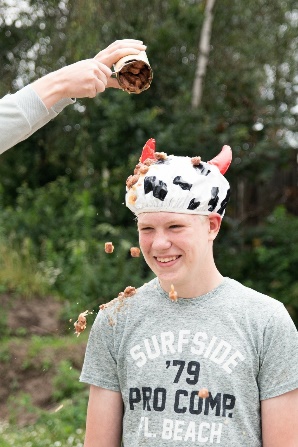 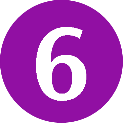 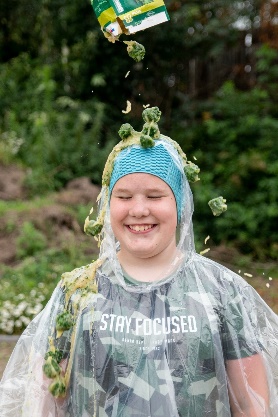 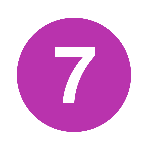 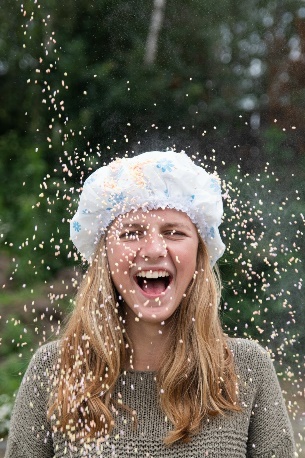 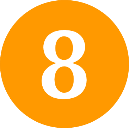 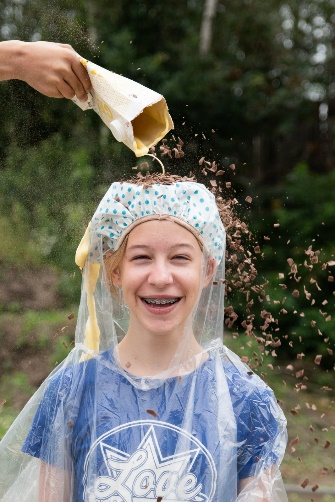 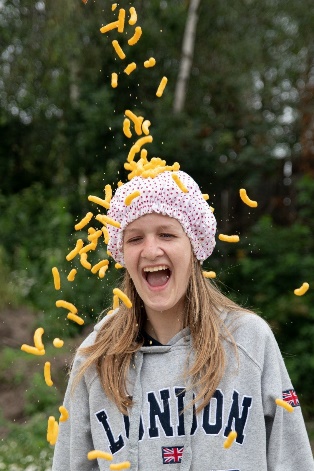 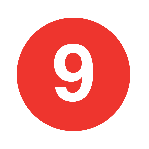 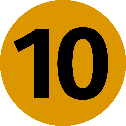 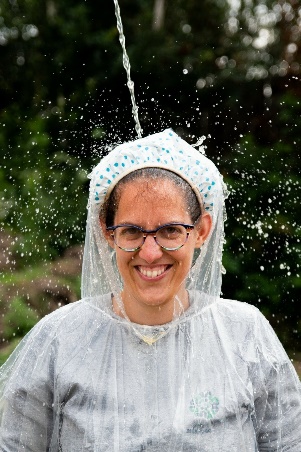 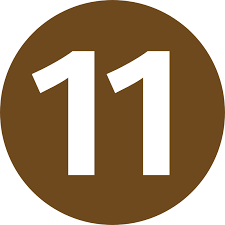 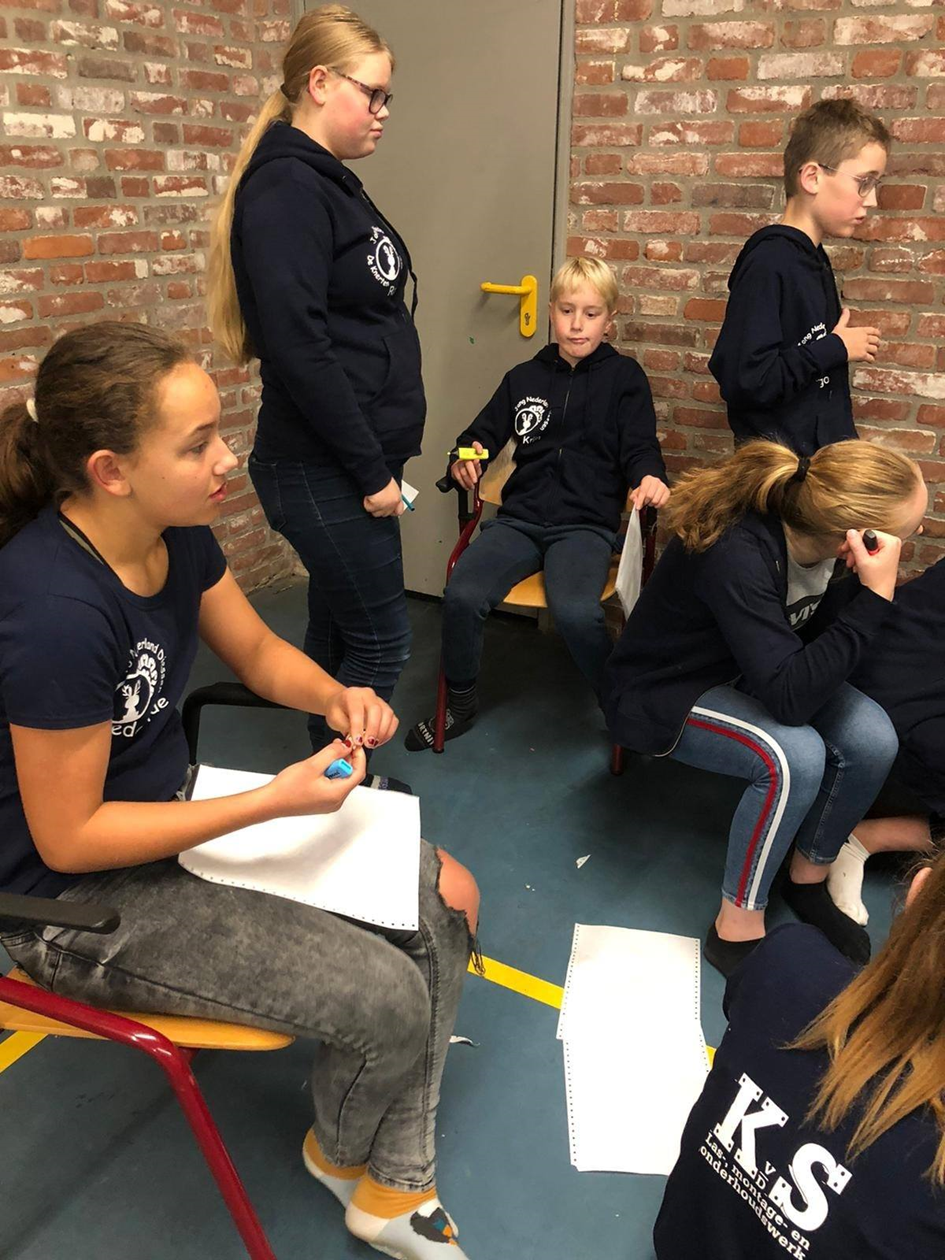 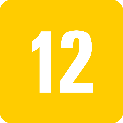 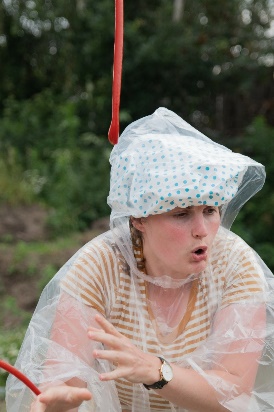 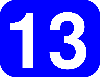 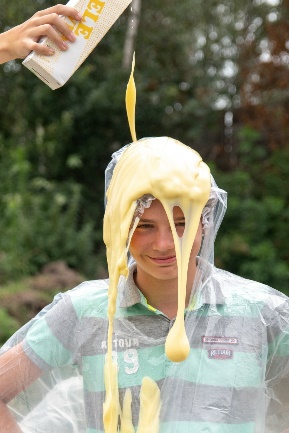 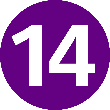 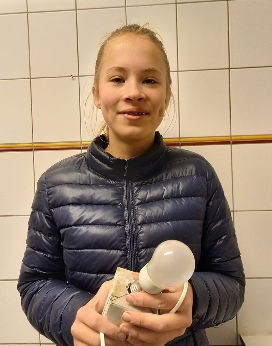 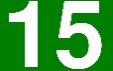 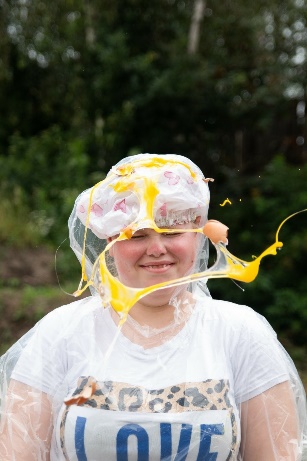 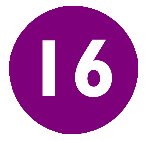 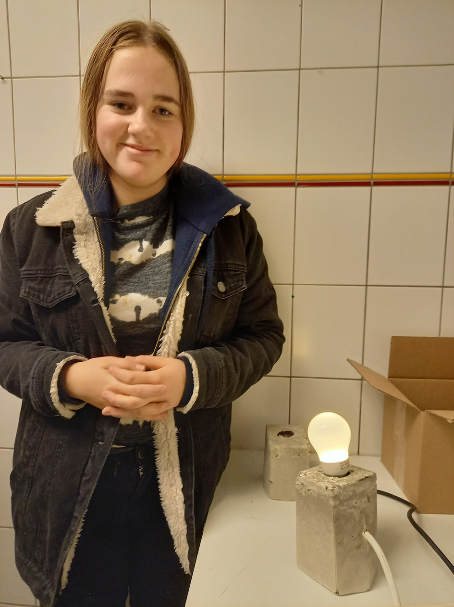 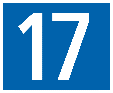 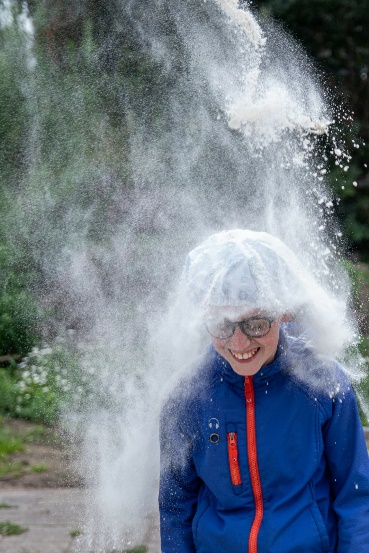 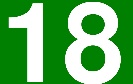 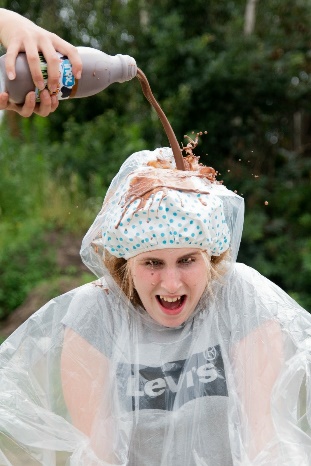 